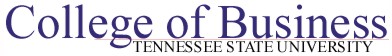 Freshman YearFall Semester	Spring SemesterCourses	Hours	Courses	Hours	ENGL 1010	3	ENGL 1020	3Humanities*	3	COMM 2200	3MGMT 1000	1	MATH 1830	3MATH 1110/Non-Business Elective**	3	Natural Science w/Lab*	4Natural Science w/Lab*	4	BISI 2150/Non-Business Elective**	3Total	14	Total	16Sophomore YearFall Semester	Spring SemesterCourses	Hours	Courses	Hours	ACCT 2010	3	ACCT 2020	3ECON 2010	3	ECON 2020	3ECON 2040	3	ECON 2050	3English Literature*	3	English Literature or Humanities*	3HIST 2010	3	HIST 2020	3Total	15	Total	15Junior YearFall Semester	Spring SemesterCourses	Hours	Courses	Hours	BISE 3150	3	BISI 3230	3ECON 4150	3	ECON 4100	3FINA 3300	3	MGMT 3020	3MGMT 3010	3	MGMT 4120	3MKTG 3010	3	MKTG 4350	3Total	15	Total	15Senior YearFall Semester	Spring SemesterCourses	Hours	Courses	Hours	BISI 3500	3	ACCT 4250	3BLAW 3000 	3	FINA 4700	3ECON 4600	3	MGMT 4500	3INBU 4910 or INBU 4980	3	Business Elective	3Non-Business Elective	3	Non-Business Elective	3Total	15	Total	15*  These courses must be chosen from the University’s approved list of general education courses.** Students that do not have an equivalent course must take the listed course as a non-business elective.